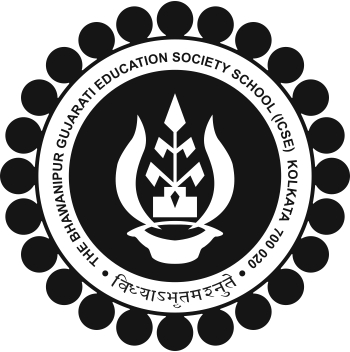        THE BGES SCHOOL (ICSE)12B, HEYSHAM ROAD, KOLKATA- 700020 FIRST TERMINAL EXAMINATION( 2016-17)CLASS 8                                                     ENGLISH 2 PROJECT                                                   (Allotted time: 80 minutes)A Note for the CandidateProject to be completed in class, and within the allotted time. You may refer to books in the course of your preparation but copying or excessive dependence on books will not be allowed.___________________________________________________________________________ANSWER THE GIVEN QUESTIONS:                                  (2X10=20)
1)‘HIS FIRST FLIGHT’- by Liam O’ Flaherty is a true parable about   overcoming fears in life. In this context discuss the theme of the poem and write a short summary on it.   2)‘THE MERCHANT OF VENICE’- Discuss the relationship between Antonio and Bassanio. What does their friendship reveal about their characters?                                    ________________________________________________________________